E‐Learning „Postmortale Organspende“ AbschlussprüfungHinweis für Ärztinnen/Ärzte: Die Abschlussprüfung steht direkt auf mein DFP (ID: 704551) zur Verfügung. Wir bitten Sie, diese dort durchzuführen, damit Ihnen die für das Literaturstudium 
anerkannten 4 DFP-Punkte gutgeschrieben werden.Hinweis für Gesundheits- und Krankenpfleger/-innen und andere Gesundheitsberufe: 
Bitte markieren Sie die richtigen Antworten und übermitteln Sie die Abschlussprüfung anschließend mit Ihren Kontaktdaten (Name, Adresse) sowie Angaben zu Ihrer Berufsgruppe (z. B. DGKP, Pflegefachassistenz, etc.) per E-Mail an 
oebig-transplant@goeg.at.Bitte das Abschlussprüfungsformular zuerst lokal speichern und erst dann befüllen. Wir senden Ihnen bei erfolgreicher Absolvierung der Abschlussprüfung eine Teilnahmebestätigung zu. Die personenbezogenen Daten werden elektronisch von der GÖG erfasst, zugangsgeschützt vor dem Zugriff Dritter gespeichert und für den Zweck der Kontaktaufnahme herangezogen. Fragen zum Datenschutz können bei Bedarf an 
datenschutzbeauftragte@goeg.at gerichtet werden.Kontakt:Mag. Theresia UngerE: oebig-transplant@goeg.atÖBIG-TransplantGesundheit Österreich GmbHStubenring 61010 WienSTART der 14 Fragen:Wie wird die Widerspruchslösung in Österreich umgesetzt? 
(drei richtige Antworten) 		Die verstorbene Person muss zu Lebzeiten einen Widerspruch gegen eine Organspende formuliert haben. 		Die Angehörigen werden über die geplante Organspende informiert. 	Wenn kein schriftlicher Widerspruch vorliegt, entscheiden die Angehörigen, ob eine Organspende erfolgen darf. 		Durch das Gespräch mit den Angehörigen wird eruiert, ob ein mündlicher Widerspruch der verstorbenen Person vorliegt.Auf welche Weise kann der Widerspruch gegen eine Organentnahme 
dokumentiert werden? 
(eine richtige Antwort) 		Der Widerspruch gegen eine Organspende kann nur schriftlich erfolgen. 		Der Widerspruch ist nur gültig, wenn ein Eintrag im Widerspruchsregister vorliegt. 		Der Widerspruch kann schriftlich und mündlich erfolgen.Welche Faktoren sind für ein gutes Gelingen des Angehörigengesprächs 
notwendig? 
(drei richtige Antworten) 		genaue Kenntnis der Krankengeschichte der Patientin / des Patienten 		Gesprächsführung zu zweit (Ärztin/Arzt und Pflegefachkraft) 		ruhige, passende Umgebung 		Anwesenheit des KriseninterventionsteamsWas sind Inhalte des Gesprächs mit den Angehörigen? 
(zwei richtige Antworten) 		Frage nach dem mutmaßlichen Willen der/des Verstorbenen 		Diagnose Hirntod nur „andeuten“, aber nicht klar aussprechen wegen der Schockwirkung auf die Angehörigen 		Frage nach dem Willen der Angehörigen 		Einhalten eines roten Fadens bei der Gesprächsführung mit wiederholter Überbringung der schlechten Nachricht HirntodWas stellt eine absolute Kontraindikation zur Organspende dar? 
(eine richtige Antwort) 		Infektion mit Hepatitis C 		Notwendigkeit zur Hämofiltration/Dialyse 		aktives Melanom 		Tod durch strafrechtlich relevante HandlungWer beurteilt die Eignung der Organe einer potenziellen Organspenderin / eines potenziellen Organspenders? 
(eine richtige Antwort) 		die betreuende Intensivmedizinerin / der betreuende Intensivmediziner im Spenderkrankenhaus 		eine Hepatologin / ein Hepatologe im Spenderkrankenhaus 		eine Transplantationskoordinatorin / ein Transplantationskoordinator bei Eurotransplant 		eine Transplantationsmedizinerin / ein Transplantationsmediziner im zuständigen TransplantationszentrumWelche Untersuchung ist für den Nachweis des Hirntodes bei DBD immer 
obligatorisch? 
(eine richtige Antwort) 		Computertomographie‐Angiographie (CTA) 		Spiegelbestimmung von Medikamenten  		ApnoetestWelche Ausschlusskriterien für die Hirntoddiagnostik müssen bei DBD 
überprüft werden? 
(drei richtige Antworten) 		neuromuskuläre Blockade 		Hypothermie  		hypovolämischer Schock 		nicht natürliche TodesursacheWie lange muss nach den österreichischen Empfehlungen bei DCD ein 
Kreislaufstillstand beobachtet werden, um den Hirntod festzustellen? 
(eine richtige Antwort) 		2 Minuten 		5 Minuten 		10 Minuten 		30 MinutenWie wird der Hirntod nach einem Kreislaufstillstand festgestellt? 
(zwei richtige Antworten) 		durch Beobachtung des Kreislaufstillstands über zehn Minuten und somit den Nachweis eines zerebralen Perfusionsstillstands 		durch ein EEG 		durch einen Apnoetest 		durch einen Atropintest 		durch eine orientierende neurologische UntersuchungWelche Aussage zum Ablauf von DCD ist falsch? 
(eine richtige Antwort) 		Bei DCD dürfen die Angehörigen beim Sterbeprozess anwesend sein. 		Es dürfen keine Morphine verabreicht werden, um das Ergebnis des Apnoetests nicht zu verfälschen. 		Todesfeststellungen nach Hirntod durch Kreislaufstillstand werden im Vier‐Augen‐Prinzip durchgeführt.Was ist die häufigste Ursache der Hypotension einer potenziellen 
Organspenderin / eines potenziellen Organspenders? 
(eine richtige Antwort) 		Abklingen des endogenen Katecholaminsturms nach Eintritt des Hirntodes 		Hypovolämie 		Orthostasereaktion bei Lagewechsel 		Vasodilatation aufgrund überschießender spinaler ReflexeWelcher Laborwert weist auf die Diagnose „Diabetes 
insipidus“ hin? 
(eine richtige Antwort) 		Serum‐Na > 145 mmol/l 		spezifisches Gewicht des Harns > 60 mmol/l 		Harnmenge < 4 ml/kgKG/hWie hat sich die COVID‐19‐Pandemie auf den Bereich Organspende 
ausgewirkt? 
(zwei richtige Antworten) 		In Österreich sind die Transplantationsprogramme während der COVID‐19‐Pandemie aufgrund des hohen Infektionsrisikos bis zum Abklingen der Pandemie gestoppt. 		Bei der Organtransplantation handelt es sich um eine mittel‐ oder unmittelbar lebensrettende Therapie, die von der Verfügbarkeit von Spenderorganen abhängt. Daher sind die Intensivstationen mehr denn je gefordert, zugleich einen sorgsamen Umgang mit der knappen Ressource „Intensivbett“ zu gewährleisten und die Betreuung potenzieller Organspender/‐innen nicht im Sinne einer Triage‐Situation hintanzustellen.  		Um die Sicherheit von Organempfängerinnen/‐empfängern zu gewährleisten, sind COVID‐19‐Testungen Organspendender und Organempfangender zeitnah zur Explantation beziehungsweise Transplantation unabdingbar. Bestätigung über diese Fortbildung ist für Name, Vorname und Titel: Anschrift: Ausbildung/Beruf: E-Mail-Adresse: Datum: Anmerkung: Bitte nehmen Sie sich nach der Abschlussprüfung eine Minute Zeit, um die Fortbildung zu bewerten. Ihr Feedback ist anonym und bildet die Grundlage für die Evaluierung und Verbesserung der Fortbildung.Link zum Online-Evaluierungsbogen: https://survey.goeg.at/index.php/637879?lang=de 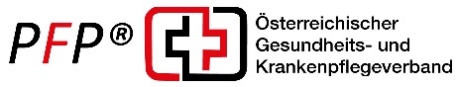 Für die Teilnahme an der Fortbildung erhalten 
Sie 6 ÖGKV PFP® (Pflegefortbildungspunkte) - 
2 ÖGKV PFP = 1 Fortbildungsstunde laut GuKG.